Christian Leaders' Training College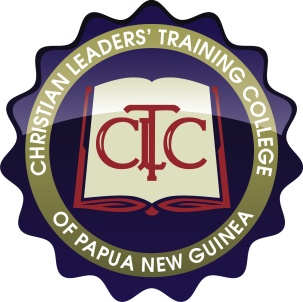 Scholarship Application FormExplanation and CriteriaCLTC wishes to make it possible for high calibre candidates from poorer areas of PNG, Solomon Islands and Vanuatu to study at CLTC.  The scholarship is made to a few students each year from Evangelical Alliance churches.The scholarship covers 50% percent of the tuition fee for the duration of the programme (up to a maximum of the three years).  The student must maintain a C+ average each semester to continue to receive the scholarship.The application is to be completed by a district church leader with the approval of the denominational leaders.  The scholarship application must be accompanied by a student application for either Diploma or Bachelor study at CLTC. Criteria for giving the scholarship is as follows:A maximum of two applications per denomination are permitted and it is very unlikely that more than one will be issued to any denomination.The church and place of ministry must be a rural area in a poorer part of the country.  The applicant has a track record of ministry in the church and is bonded to the church for at least three years after completing training.  The candidate is committed to the church and the church is committed to the candidate.The applicant has a good English and educational level.A preference for applicants between 28 to 40 in age.QuestionsName of the applicant 			…………………………………………………………………..
(student wishing to study at CLTC):  Desired programme of study:		…………………………………………………………………..[A Student Application Form must accompany this application.]Church sponsoring the applicant:	…………………………………………………………………..Person completing this form 		…………………………………………………………………..
(district church leader):Position: 					…………………………………………………………………..Address, email and phone numbers:………………………………………………………………………………………………………………………………………………………………………………………………………………………………………………………………What is your relationship to the applicant and how long have you know him or her?………………………………………………………………………………………………………………………………………………………………………………………………………………………………………………………………What is the financial situation of the applicant and the sponsoring church district?………………………………………………………………………………………………………………………………………………………………………………………………………………………………………………………………………………………………………………………………………………………………………………………………………………………………………………………………………………………………………………………………What is the background of the applicant in Christian ministry and why do you feel he is eligible for this scholarship?………………………………………………………………………………………………………………………………………………………………………………………………………………………………………………………………………………………………………………………………………………………………………………………………………………………………………………………………………………………………………………………………………………………………………………………………………………………………………………………………………………………………………………………………………………………………………………………………What intentions are there for the applicant after his or her training?………………………………………………………………………………………………………………………………………………………………………………………………………………………………………………………………………………………………………………………………………………………………………………………………………………………………………………………………………………………………………………………………………………………………………………………………………………………………………………………………………………………………………………………………………………………………………………………………What contributions will the church district and denomination make to the fees and cost of his or her training?………………………………………………………………………………………………………………………………………………………………………………………………………………………………………………………………………………………………………………………………………………………………………………………………………………………………………………………………………………………………………………………………What other reasons do you have for this person being suitable for the scholarship?………………………………………………………………………………………………………………………………………………………………………………………………………………………………………………………………………………………………………………………………………………………………………………………………………………………………………………………………………………………………………………………………………………………………………………………………………………………………………………………………………………………………………………………………………………………………………………………………Signature of person completing this form:  	.………………………………………………………						Date:	.………………………………………………………For President or General Secretary of denomination to complete:I approve this candidate being submitted for scholarship application:Name:  	..……….……………………………………………Signature:	.………………………………………………………	Date:  ………………….…………….Address, email, and phone numbers………………………………………………………………………………………………………………………………………………………………………………………………………………………………………………………………Please send to Christian Leaders' Training College, PO Box 382, Mt Hagen, WHP, PNG.Or email the Academic Registrar at:  registrar@cltc.ac.pg